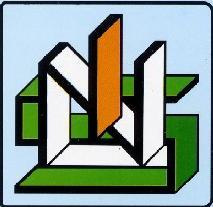 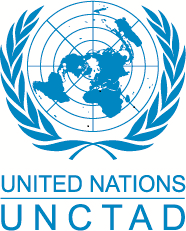 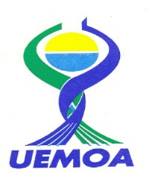 Questionnaire sur le CommerceInternational des Services en 2018QUESTIONNAIRE AUX MISSIONS DIPLOMATIQUES ETBASES MILITAIRES DE LA COTE D’IVOIRE A L’ETRANGERPays d’opération de l’ambassade ou de la base militaire : ……………………………................................Coordonnées du répondant (Noms, téléphone et email):………………………………………………………Renseignez les transactions effectuées avec entités de votre  pays d’opération en 2018.  CodeDonnées à renseignerValeurs(en millions de FCFA)SBFrais d'entretien et réparation de divers matériels payés aux opérateurs privés du pays d’opération (Ne pas inclure Réparation et entretien de bâtiments (inclus dans la construction); -Maintenance et réparation d'ordinateurs (inclus dans les services informatiques).SCFrais de transports  payés aux opérateurs privés du pays d’opérationSC4Frais  de poste payés aux services postaux du pays d’opérationSEServices de construction payés aux opérateurs privés du pays d’opérationSF1_1Primes d’assurance payées aux compagnies d’assurance du pays d’opérationSF1_2Indemnités d’assurance reçues des compagnies d’assurance du pays d’opérationSF4_1Frais de pension versés aux caisses de pension du pays d’opérationSGFrais financiers payés aux Banques et autres intermédiaires financiers du pays d’opérationSI1Frais de services de télécommunication payés aux opérateurs privés du pays d’opérationSI2Frais de services Informatiques payés aux opérateurs privés du pays d’opérationSI3Frais d’achat de journaux locaux du pays d’opérationSJ2_1Frais de service juridique payés aux opérateurs privés du pays d’opérationSJ3_6Frais du service de sécurité  fournis par les entités du pays d’opérationSJ3_6Frais du service de nettoyage payés aux opérateurs privés du pays d’opérationSJ3_4Frais de location de bâtiments et moyens de transport sans équipage payés aux opérateurs privés du pays d’opérationSL1Montant reçu pour vente de Biens et services  aux institutions étatiques du pays d’opérationsSL2Montant reçu pour visas octroyés aux résidents du pays d’opérationSL3Montant payé pour achat de Biens et services achetés des institutions étatiques du pays d’opération